2023 Nomination Form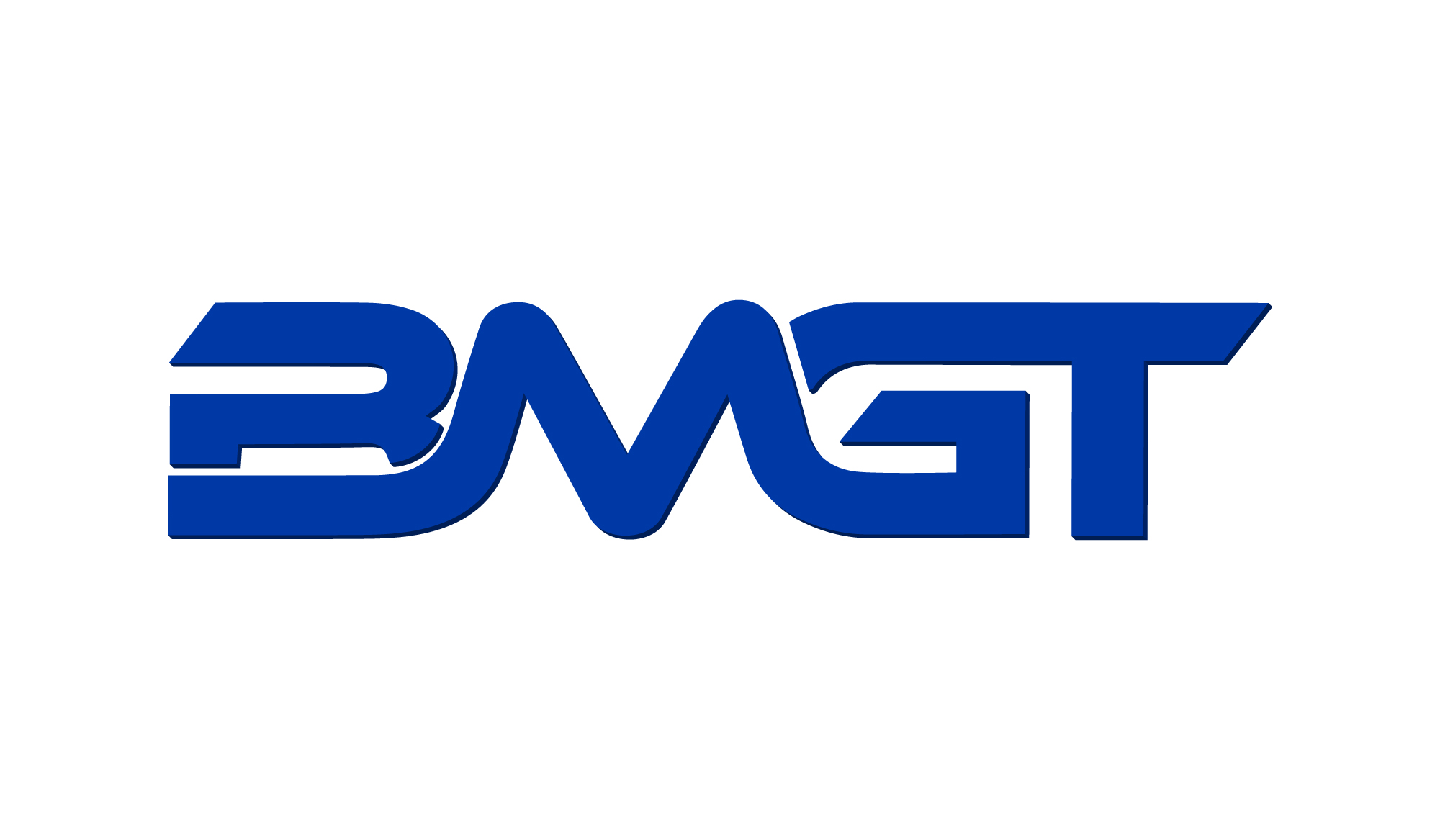 BMGT Nexus Award recognizing strategic, outstanding, and sustainable contributions to the ACS Division of Business Development & Management (BMGT) -- the nexus of chemistry, business, and management.Thank you for your participation in our awards program.   Nominations are due by February 14.For each nominee, please submit:Completed nomination form below.Primary nomination letter from BMGT Member in good standing.Supporting letter from BMGT member in good standing.Nominee’s ACS Biography (one page)Draft Award Citation of 250 words or less. All material included in the nomination packet should be cleared for release outside your organization (if applicable).  Packets exceeding six pages in length or containing proprietary, confidential, or private information may be disqualified.  Nomination packets (no more than 6 pages total) must be received by Awards Committee (awards@bmgt.org) before February 14, 2023.  Please also contact Awards Committee with any questions or concerns. Nominator:Name:Company Name:Mailing Address:Mailing Address 2:City/State/Zip Code:Email Address:Phone Number:Nominee:Name:Company Name:Mailing Address:Mailing Address 2:City/State/Zip Code:Email Address:Phone Number:If this is a re-submission, please indicate here:  Please tell us about your nominee, using no more than 300 words per section.  Leadership (33%)• Demonstrated examples of Divisional Leadership• Examples: Divisional Officer, Program Leader, Strategic Initiative Champions, etc.Impact (33%)• Demonstrated impact on the BMGT Division and its members• Met an unmet need or opportunity or successfully managed a transition for the Division• Improved the image of BMGT through actions and build the Divisional brandService (33%)• Establishes partnerships and collaborations across the Division that builds community• Sought out new and potential members to create a sustainable Division and leadership pipeline• Created a legacy of service to insure the success of the DivisionAdditional Material can be submitted if deemed necessary by the Nominator. These materials could include published articles, divisional documents, etc. No more than 4 total pages of optional additional material will be accepted.  